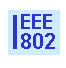 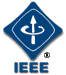 IEEE P802.21.1 Media Independent Services and Use Cases Meeting Minutes of the IEEE P802.21m Task Group Chair: Subir DasMeeting Minutes of the IEEE P802.21m Task Group Teleconference Friday, October 07, 2015 (8:00-9:00 AM, US EDT) Participants: Yoshikazu Hanatani ( Toshiba) Hyeong Ho Lee (ETRI) Subir Das (ACS) Agenda: Discussion on the status of merged draft – Yoshikazu Hanatani Meeting called to order by Chair at 8:00 AM Chair read the rules and reminded the patent policies.  No LOA was declared.  The working draft is available in member’s area (P802.21Draft9.1_April 2015_21m_rev7.1_clean.Yoshikazu Hanatani presented the document and TG participants discussed the current status.Action items: Chair to send emails to IEEE-SA Editor and Antonio to obtain all the figure source and other materials for the amendments.Chair mentioned that IEEE-SA editor will provide the merged document with all amendments before November Plenary. Hanatani will have an updated version of the document before October 21st telecon. He will also create a spreadsheet that will capture the assignment to the individuals and TG will maintain the list. Hyeong Ho lee will take the handover related section that will be split from 802.21m and merged in 802.21.1 handover use case. Call ended at   8:38 am  